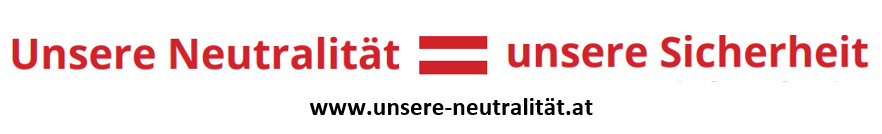 HEINZ GÄRTNERPolitikwissenschaftlerDa es vom Statement von Univ.- Prof. Dr. Heinz Gärtner bei der Pressekonferenz am 14. 9. 2022 keine Transkription gibt, hat uns Herr Univ.- Prof. Dr. Gärtner freundlicherweise stellvertretend dafür den folgenden Text zur Veröffentlichung auf dieser Seite zur Verfügung gestellt. Dafür herzlichen Dank!Zwischen den BlöckenNeutralität und BündnisfreiheitHeinz GärtnerIn Situationen der Polarisierung können kleinere Staaten einem Bündnis beitreten oder neutral und bündnisfrei bleiben. Neutralität kann eine Sicherheitsgarantie sein. Was zeichnet Neutralität und Bündnisfreiheit aus? Welche Rolle spielten neutrale Staaten im Kalten Krieg? Seite 33–37.Anhang und link:https://www.bpb.de/shop/zeitschriften/apuz/internationale-sicherheit-2022/513512/zwischen-den-bloecken/(Aus Politik und Zeitgeschichte, Internationale Sicherheit, Zeitschrift der Bundeszentrale für Politische Bildung, Beilage zur Wochenzeitung Das Parlament, 72. Jahrgang, 40–41/2022, 4. Oktober 2022)Dieser Text ist unter der Creative Commons Lizenz "CC BY-NC-ND 3.0 DE - Namensnennung - Nicht-kommerziell - Keine Bearbeitung 3.0 Deutschland" veröffentlicht. Autor/-in: Heinz Gärtner für Aus Politik und Zeitgeschichte/bpb.de
Univ.- Prof. Dr. Heinz Gärtner
Lecturer for Political Science at the University of Vienna;
Chair of the Advisory Board of the International Institute for Peace (IIP)
Chair of the Advisory Committee for Strategy and Security Policy of the Scientific Commission at the Austrian Armed Forces (BMLV)
